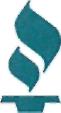 BBBBetter Business Bureau | Greater Maryland 502 S. Sharp Street, Suite 1200 Baltimore, MD 21201-2445 410.347.3990 phone 410.347.3936 faxGreetings:As President/CEO, I have had the honor and privilege of working with Quinn Conyers observing how this remarkable woman has made a pivot in her entrepreneurship path as she fine-tuned her public speaking and coaching talents, and working with her as a presenter to our stake-holders and a member of our BBB's Foundation Board.When I first heard Quinn "pitch" her business at a Towson University entrepreneur event, I knew that she was a role model to follow, and an entrepreneur who could teach.   Her own personal successes using communication as a tool to influence, to win were successes I knew others could learn from, and build upon.So with the drive and instinct to build a relationship with Quinn, I was able to convince her to join our BBB's Foundation board to capitalize upon her experience, and her innovation. At the same time, I also found myself needing a last minute replacement for the master of ceremony role for our annual (and most important) event in 2018, and with only a moment's notice, and preparation time, Quinn stepped in.  The evening went off with applause and praise and our follow up evaluations supported that - as Quinn's emcee role was one of the highest rated attributes of our annual 2018 event.   So of course, we asked her to come back in 2019 and we received the same results - high ratings for how Quinn personalized the event, kept it moving with efficiencies without seeming "rushed", and told the story of BBB through the event's awards and program services.   She literally is one of the key's to our annual event's success.Quinn has served as a speaker, a "pitch" presenter, and an emcee for BBB.   She stands before a crowd of 200 and delivers the message YOUR audience needs to hear to support you and your organization . . . and she stands before a group of five start-up businesses owners who simply want to learn to tell their message, and through her skills of communication, the planned message, she can change their lives, or at least improve the likelihood of their success. And my last point of support - she is absolutely zero maintenance! Give her your story, hand her a script, share with her how you want YOUR audience to feel, to respond - and she delivers. She doesn't need a green room, or only the yellow M&Ms, or any other artificial support - give her the facts, and she turns it into a story she shares with impact and outcome.On behalf of Better Business Bureau serving Greater Maryland, it is nothing but with high praise, and again, high honor that I recommend Quinn Conyers to serve your organization through her power of influence and delivery. If you need an emcee or speaker for your event, she's the one to choose.Sincere Angie Ba" President/CEO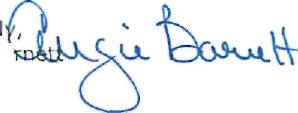 